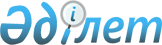 О внесении изменений в решение маслихата от 27 декабря 2018 года № 241 "О бюджетах сельских округов, поселка Тобол района Беимбета Майлина на 2019-2021 годы"
					
			С истёкшим сроком
			
			
		
					Решение маслихата района Беимбета Майлина Костанайской области от 18 декабря 2019 года № 325. Зарегистрировано Департаментом юстиции Костанайской области 20 декабря 2019 года № 8830. Прекращено действие в связи с истечением срока
      В соответствии со статьями 106, 109-1 Бюджетного Кодекса Республики Казахстан от 4 декабря 2008 года, маслихат района РЕШИЛ:
      1. Внести в решение маслихата "О бюджетах сельских округов, поселка Тобол района Беимбета Майлина на 2019-2021 годы" от 27 декабря 2018 года № 241 (опубликовано 9 января 2019 года в Эталонном контрольном банке нормативных правовых актов Республики Казахстан, зарегистрировано в Реестре государственной регистрации нормативных правовых актов за № 8229) следующие изменения:
      пункт 1 указанного решения изложить в новой редакции:
      "1. Утвердить бюджет Асенкритовского сельского округа на 2019-2021 годы согласно приложениям 1, 2 и 3 соответственно, в том числе на 2019 год в следующих объемах:
      1) доходы – 25 848,7 тысяч тенге, в том числе по:
      налоговым поступлениям – 14 902,0 тысяч тенге;
      неналоговым поступлениям – 0,0 тысяч тенге;
      поступлениям от продажи основного капитала – 0,0 тысяч тенге;
      поступлениям трансфертов – 10 946,7 тысяч тенге;
      2) затраты – 30 247,5 тысяч тенге;
      3) чистое бюджетное кредитование – 0,0 тысяч тенге, в том числе:
      бюджетные кредиты – 0,0 тысяч тенге;
      погашение бюджетных кредитов – 0,0 тысяч тенге;
      4) сальдо по операциям с финансовыми активами – 0,0 тысяч тенге;
      5) дефицит (профицит) бюджета – -4 398,8 тысяч тенге;
      6) финансирование дефицита (использование профицита) бюджета – 4 398,8 тысяч тенге.";
      пункт 3 указанного решения изложить в новой редакции:
      "3. Утвердить бюджет Майского сельского округа на 2019-2021 годы согласно приложениям 4, 5 и 6 соответственно, в том числе на 2019 год в следующих объемах:
      1) доходы – 60 302,8 тысяч тенге, в том числе по:
      налоговым поступлениям – 11 862,0 тысяч тенге;
      неналоговым поступлениям – 0,0 тысяч тенге;
      поступлениям от продажи основного капитала – 0,0 тысяч тенге;
      поступлениям трансфертов – 48 440,8 тысяч тенге;
      2) затраты – 63 700,4 тысяч тенге;
      3) чистое бюджетное кредитование – 0,0 тысяч тенге, в том числе:
      бюджетные кредиты – 0,0 тысяч тенге;
      погашение бюджетных кредитов – 0,0 тысяч тенге;
      4) сальдо по операциям с финансовыми активами – 0,0 тысяч тенге;
      5) дефицит (профицит) бюджета – -3 397,6 тысяч тенге;
      6) финансирование дефицита (использование профицита) бюджета – 3 397,6 тысяч тенге.";
      пункт 5 указанного решения изложить в новой редакции:
      "5. Утвердить бюджет Новоильиновского сельского округа на 2019-2021 годы согласно приложениям 7, 8 и 9 соответственно, в том числе на 2019 год в следующих объемах:
      1) доходы – 23 445,4 тысяч тенге, в том числе по:
      налоговым поступлениям – 8 858,0 тысяч тенге;
      неналоговым поступлениям – 0,0 тысяч тенге;
      поступлениям от продажи основного капитала – 0,0 тысяч тенге;
      поступлениям трансфертов – 14 587,4 тысяч тенге;
      2) затраты – 25 401,6 тысяч тенге;
      3) чистое бюджетное кредитование – 0,0 тысяч тенге, в том числе:
      бюджетные кредиты – 0,0 тысяч тенге;
      погашение бюджетных кредитов – 0,0 тысяч тенге;
      4) сальдо по операциям с финансовыми активами – 0,0 тысяч тенге;
      5) дефицит (профицит) бюджета – -1 956,2 тысяч тенге;
      6) финансирование дефицита (использование профицита) бюджета – 1 956,2 тысяч тенге.";
      пункт 7 указанного решения изложить в новой редакции:
      "7. Утвердить бюджет сельского округа Әйет на 2019-2021 годы согласно приложениям 10, 11 и 12 соответственно, в том числе на 2019 год в следующих объемах:
      1) доходы – 205 687,6 тысяч тенге, в том числе по:
      налоговым поступлениям – 31 919,0 тысяч тенге;
      неналоговым поступлениям – 21,0 тысяч тенге;
      поступлениям от продажи основного капитала – 0,0 тысяч тенге;
      поступлениям трансфертов – 173 747,6 тысяч тенге;
      2) затраты – 208 711,9 тысяч тенге;
      3) чистое бюджетное кредитование – 0,0 тысяч тенге, в том числе:
      бюджетные кредиты – 0,0 тысяч тенге;
      погашение бюджетных кредитов – 0,0 тысяч тенге;
      4) сальдо по операциям с финансовыми активами – 0,0 тысяч тенге;
      5) дефицит (профицит) бюджета – -3 024,3 тысяч тенге;
      6) финансирование дефицита (использование профицита) бюджета – 3 024,3 тысяч тенге.";
      пункт 11 указанного решения изложить в новой редакции:
      "11. Утвердить бюджет поселка Тобол на 2019-2021 годы согласно приложениям 13, 14 и 15 соответственно, в том числе на 2019 год в следующих объемах:
      1) доходы – 118 884,2 тысяч тенге, в том числе по:
      налоговым поступлениям – 27 741, 0 тысяч тенге;
      неналоговым поступлениям – 162,0 тысяч тенге;
      поступлениям от продажи основного капитала – 0,0 тысяч тенге;
      поступлениям трансфертов – 90 981,2 тысяч тенге;
      2) затраты – 119 211,1 тысяч тенге;
      3) чистое бюджетное кредитование – 0,0 тысяч тенге, в том числе:
      бюджетные кредиты – 0,0 тысяч тенге;
      погашение бюджетных кредитов – 0,0 тысяч тенге;
      4) сальдо по операциям с финансовыми активами – 0,0 тысяч тенге;
      5) дефицит (профицит) бюджета – -326,9 тысяч тенге;
      6) финансирование дефицита (использование профицита) бюджета – 326,9 тысяч тенге.";
      приложения 1, 4, 7, 10, 13 к указанному решению изложить в новой редакции согласно приложениям 1, 2, 3, 4, 5 к настоящему решению.
      2. Настоящее решение вводится в действие с 1 января 2019 года. Бюджет Асенкритовского сельского округа на 2019 год Бюджет Майского сельского округа на 2019 год Бюджет Новоильиновского сельского округа на 2019 год Бюджет сельского округа Әйет на 2019 год Бюджет сельского округа Әйет на 2019 год
					© 2012. РГП на ПХВ «Институт законодательства и правовой информации Республики Казахстан» Министерства юстиции Республики Казахстан
				
      Председатель сессии

Ж. Курмангалиев

      Секретарь маслихата района Беимбета Майлина

С. Сапабеков
Приложение 1 
к решению маслихата
от 18 декабря 2019 года
№ 325Приложение 1
к решению маслихата
от 27 декабря 2018 года
№ 241
Категория
Категория
Категория
Категория
Категория
Сумма, тысяч тенге
Класс
Класс
Класс
Класс
Сумма, тысяч тенге
Подкласс
Подкласс
Подкласс
Сумма, тысяч тенге
Наименование
Сумма, тысяч тенге
I. Доходы 
25848,7
1
Налоговые поступления
14902,0
01
Подоходный налог
8372,0
2
Индивидуальный подоходный налог
8372,0
04
Hалоги на собственность
6530,0
1
Hалоги на имущество
80,0
3
Земельный налог
169,0
4
Hалог на транспортные средства
6281,0
4
Поступления трансфертов
10946,7
02
Трансферты из вышестоящих органов государственного управления
10946,7
3
Трансферты из районного (города областного значения) бюджета
10946,7
Функциональная группа
Функциональная группа
Функциональная группа
Функциональная группа
Функциональная группа
Сумма, тысяч тенге
Функциональная подгруппа
Функциональная подгруппа
Функциональная подгруппа
Функциональная подгруппа
Сумма, тысяч тенге
Администратор бюджетных программ
Администратор бюджетных программ
Администратор бюджетных программ
Сумма, тысяч тенге
Программа
Программа
Сумма, тысяч тенге
Наименование
Сумма, тысяч тенге
II. Затраты
30247,5
01
Государственные услуги общего характера
16802,2
1
Представительные, исполнительные и другие органы, выполняющие общие функции государственного управления
16802,2
124
Аппарат акима города районного значения, села, поселка, сельского округа
16802,2
001
Услуги по обеспечению деятельности акима города районного значения, села, поселка, сельского округа
16552,2
022
Капитальные расходы государственного органа
250,0
07
Жилищно-коммунальное хозяйство
11404,3
3
Благоустройство населенных пунктов
11404,3
124
Аппарат акима города районного значения, села, поселка, сельского округа
11404,3
008
Освещение улиц в населенных пунктах
4690,3
011
Благоустройство и озеленение населенных пунктов
6714,0
08
Культура, спорт, туризм и информационное пространство
137,0
2
Спорт
137,0
124
Аппарат акима города районного значения, села, поселка, сельского округа
137,0
028
Проведение физкультурно-оздоровительных и спортивных мероприятий на местном уровне
137,0
12
Транспорт и коммуникации
1904,0
1
Автомобильный транспорт
1904,0
124
Аппарат акима города районного значения, села, поселка, сельского округа
1904,0
013
Обеспечение функционирования автомобильных дорог в городах районного значения, селах, поселках, сельских округах
1904,0
III. Чистое бюджетное кредитование
0,0
IV. Сальдо по операциям с финансовыми активами
0,0
V. Дефицит (профицит) бюджета
-4398,8
VI. Финансирование дефицита (использование профицита) бюджета
4398,8Приложение 2 
к решению маслихата
от 18 декабря 2019 года
№ 325Приложение 4
к решению маслихата
от 27 декабря 2018 года
№ 241
Категория 
Категория 
Категория 
Категория 
Категория 
Сумма, тысяч тенге
Класс 
Класс 
Класс 
Класс 
Сумма, тысяч тенге
Подкласс
Подкласс
Подкласс
Сумма, тысяч тенге
Наименование
Сумма, тысяч тенге
I. Доходы 
60302,8
1
Налоговые поступления
11862,0
01
Подоходный налог
6736,0
2
Индивидуальный подоходный налог
6736,0
04
Hалоги на собственность
5126,0
1
Hалоги на имущество
80,0
3
Земельный налог
80,0
4
Hалог на транспортные средства
4966,0
4
Поступления трансфертов
48440,8
02
Трансферты из вышестоящих органов государственного управления
48440,8
3
Трансферты из районного (города областного значения) бюджета
48440,8
Функциональная группа
Функциональная группа
Функциональная группа
Функциональная группа
Функциональная группа
Сумма, тысяч тенге
Функциональная подгруппа
Функциональная подгруппа
Функциональная подгруппа
Функциональная подгруппа
Сумма, тысяч тенге
Администратор бюджетных программ
Администратор бюджетных программ
Администратор бюджетных программ
Сумма, тысяч тенге
Программа
Программа
Сумма, тысяч тенге
Наименование
Сумма, тысяч тенге
II. Затраты
63700,4
01
Государственные услуги общего характера
20156,8
1
Представительные, исполнительные и другие органы, выполняющие общие функции государственного управления
20156,8
124
Аппарат акима города районного значения, села, поселка, сельского округа
20156,8
001
Услуги по обеспечению деятельности акима города районного значения, села, поселка, сельского округа
20156,8
04
Образование
36907,0
1
Дошкольное воспитание и обучение
36907,0
124
Аппарат акима города районного значения, села, поселка, сельского округа
36907,0
041
Реализация государственного образовательного заказа в дошкольных организациях образования
36907,0
07
Жилищно-коммунальное хозяйство
5801,6
3
Благоустройство населенных пунктов
5801,6
3
124
Аппарат акима города районного значения, села, поселка, сельского округа
5801,6
008
Освещение улиц в населенных пунктах
4272,0
011
Благоустройство и озеленение населенных пунктов
1529,6
12
Транспорт и коммуникации
835,0
1
Автомобильный транспорт
835,0
124
Аппарат акима города районного значения, села, поселка, сельского округа
835,0
013
Обеспечение функционирования автомобильных дорог в городах районного значения, селах, поселках, сельских округах
835,0
III. Чистое бюджетное кредитование
0,0
IV. Сальдо по операциям с финансовыми активами
0,0
V. Дефицит (профицит) бюджета
-3397,6
VI. Финансирование дефицита (использование профицита) бюджета
3397,6Приложение 3 
к решению маслихата
от 18 декабря 2019 года
№ 325Приложение 7
к решению маслихата
от 27 декабря 2018 года
№ 241
Категория 
Категория 
Категория 
Категория 
Категория 
Сумма, тысяч тенге
Класс 
Класс 
Класс 
Класс 
Сумма, тысяч тенге
Подкласс
Подкласс
Подкласс
Сумма, тысяч тенге
Наименование
Сумма, тысяч тенге
I. Доходы 
23445,4
1
Налоговые поступления
8858,0
01
Подоходный налог
4042,0
2
Индивидуальный подоходный налог
4042,0
04
Hалоги на собственность
4816,0
1
Hалоги на имущество
125,0
3
Земельный налог
260,0
4
Hалог на транспортные средства
4431,0
4
Поступления трансфертов
14587,4
02
Трансферты из вышестоящих органов государственного управления
14587,4
3
Трансферты из районного (города областного значения) бюджета
14587,4
Функциональная группа
Функциональная группа
Функциональная группа
Функциональная группа
Функциональная группа
Сумма, тысяч тенге
Функциональная подгруппа
Функциональная подгруппа
Функциональная подгруппа
Функциональная подгруппа
Сумма, тысяч тенге
Администратор бюджетных программ
Администратор бюджетных программ
Администратор бюджетных программ
Сумма, тысяч тенге
Программа
Программа
Сумма, тысяч тенге
Наименование
Сумма, тысяч тенге
II. Затраты
25401,6
01
Государственные услуги общего характера
21245,1
1
Представительные, исполнительные и другие органы, выполняющие общие функции государственного управления
21245,1
124
 Аппарат акима города районного значения, села, поселка, сельского округа
21245,1
001
Услуги по обеспечению деятельности акима города районного значения, села, поселка, сельского округа
20787,6
022
Капитальные расходы государственного органа
457,5
07
Жилищно-коммунальное хозяйство
1893,5
3
Благоустройство населенных пунктов
1893,5
124
Аппарат акима города районного значения, села, поселка, сельского округа
1893,5
008
Освещение улиц в населенных пунктах
1519,0
011
Благоустройство и озеленение населенных пунктов
374,5
12
Транспорт и коммуникации
2263,0
1
Автомобильный транспорт
2263,0
124
Аппарат акима города районного значения, села, поселка, сельского округа
2263,0
013
Обеспечение функционирования автомобильных дорог в городах районного значения, селах, поселках, сельских округах
2263,0
III. Чистое бюджетное кредитование
0,0
IV. Сальдо по операциям с финансовыми активами
0,0
V. Дефицит (профицит) бюджета
-1956,2
VI. Финансирование дефицита (использование профицита) бюджета
1956,2Приложение 4 
к решению маслихата
от 18 декабря 2019 года
№ 325Приложение 10
к решению маслихата
от 27 декабря 2018 года
№ 241
Категория
Категория
Категория
Категория
Категория
Сумма, тысяч тенге
Класс 
Класс 
Класс 
Класс 
Сумма, тысяч тенге
Подкласс
Подкласс
Подкласс
Сумма, тысяч тенге
Наименование
Сумма, тысяч тенге
I. Доходы 
205687,6
1
Налоговые поступления
31919,0
01
Подоходный налог
18759,0
2
Индивидуальный подоходный налог
18759,0
04
Hалоги на собственность
12792,0
1
Hалоги на имущество
520,0
3
Земельный налог
630,0
4
Hалог на транспортные средства
11642,0
05
Внутренние налоги на товары, работы и услуги
368,0
4
Сборы за ведение предпринимательской и профессиональной деятельности
368,0
2
Неналоговые поступления
21,0
01
Доходы от государственной собственности
21,0
5
Доходы от аренды имущества коммунальной собственности города районного значения, села, поселка, сельского округа
21,0
4
Поступления трансфертов
173747,6
02
Трансферты из вышестоящих органов государственного управления
173747,6
3
Трансферты из районного (города областного значения) бюджета
173747,6
Функциональная группа
Функциональная группа
Функциональная группа
Функциональная группа
Функциональная группа
Сумма, тысяч тенге
Функциональная подгруппа
Функциональная подгруппа
Функциональная подгруппа
Функциональная подгруппа
Сумма, тысяч тенге
Администратор бюджетных программ
Администратор бюджетных программ
Администратор бюджетных программ
Сумма, тысяч тенге
Программа
Программа
Сумма, тысяч тенге
Наименование
Сумма, тысяч тенге
II. Затраты
208711,9
01
Государственные услуги общего характера
33239,7
1
Представительные, исполнительные и другие органы, выполняющие общие функции государственного управления
33239,7
124
Аппарат акима города районного значения, села, поселка, сельского округа
33239,7
001
Услуги по обеспечению деятельности акима города районного значения, села, поселка, сельского округа
32839,7
022
Капитальные расходы государственного органа
400,0
04
Образование
66068,0
1
Дошкольное воспитание и обучение
66068,0
124
Аппарат акима города районного значения, села, поселка, сельского округа
66068,0
041
Реализация государственного образовательного заказа в дошкольных организациях образования
66068,0
07
Жилищно-коммунальное хозяйство
47293,6
3
Благоустройство населенных пунктов
47293,6
124
Аппарат акима города районного значения, села, поселка, сельского округа
47293,6
008
Освещение улиц в населенных пунктах
18988,7
009
Обеспечение санитарии населенных пунктов
4224,3
011
Благоустройство и озеленение населенных пунктов
24080,6
12
Транспорт и коммуникации
62110,6
1
Автомобильный транспорт
62110,6
124
Аппарат акима города районного значения, села, поселка, сельского округа
62110,6
013
Обеспечение функционирования автомобильных дорог в городах районного значения, селах, поселках, сельских округах
11462,0
045
Капитальный и средний ремонт автомобильных дорог в городах районного значения, селах, поселках, сельских округах
50648,6
III. Чистое бюджетное кредитование
0,0
IV. Сальдо по операциям с финансовыми активами
0,0
V. Дефицит (профицит) бюджета
-3024,3
VI. Финансирование дефицита (использование профицита) бюджета
3024,3Приложение 5 
к решению маслихата
от 18 декабря 2019 года
№ 325Приложение 13
к решению маслихата
от 27 декабря 2018 года
№ 241
Категория 
Категория 
Категория 
Категория 
Категория 
Сумма, тысяч тенге
Класс 
Класс 
Класс 
Класс 
Сумма, тысяч тенге
Подкласс
Подкласс
Подкласс
Сумма, тысяч тенге
Наименование
Сумма, тысяч тенге
I. Доходы 
205687,6
1
Налоговые поступления
31919,0
01
Подоходный налог
18759,0
2
Индивидуальный подоходный налог
18759,0
04
Hалоги на собственность
12792,0
1
Hалоги на имущество
520,0
3
Земельный налог
630,0
4
Hалог на транспортные средства
11642,0
05
Внутренние налоги на товары, работы и услуги
368,0
4
Сборы за ведение предпринимательской и профессиональной деятельности
368,0
2
Неналоговые поступления
21,0
01
Доходы от государственной собственности
21,0
5
Доходы от аренды имущества коммунальной собственности города районного значения, села, поселка, сельского округа
21,0
4
Поступления трансфертов
173747,6
02
Трансферты из вышестоящих органов государственного управления
173747,6
3
Трансферты из районного (города областного значения) бюджета
173747,6
Функциональная группа
Функциональная группа
Функциональная группа
Функциональная группа
Функциональная группа
Сумма, тысяч тенге
Функциональная подгруппа
Функциональная подгруппа
Функциональная подгруппа
Функциональная подгруппа
Сумма, тысяч тенге
Администратор бюджетных программ
Администратор бюджетных программ
Администратор бюджетных программ
Сумма, тысяч тенге
Программа
Программа
Сумма, тысяч тенге
Наименование
Сумма, тысяч тенге
II. Затраты
208711,9
01
Государственные услуги общего характера
33239,7
1
Представительные, исполнительные и другие органы, выполняющие общие функции государственного управления
33239,7
124
Аппарат акима города районного значения, села, поселка, сельского округа
33239,7
001
Услуги по обеспечению деятельности акима города районного значения, села, поселка, сельского округа
32839,7
022
Капитальные расходы государственного органа
400,0
04
Образование
66068,0
1
Дошкольное воспитание и обучение
66068,0
124
Аппарат акима города районного значения, села, поселка, сельского округа
66068,0
041
Реализация государственного образовательного заказа в дошкольных организациях образования
66068,0
07
Жилищно-коммунальное хозяйство
47293,6
3
Благоустройство населенных пунктов
47293,6
124
Аппарат акима города районного значения, села, поселка, сельского округа
47293,6
008
Освещение улиц в населенных пунктах
18988,7
009
Обеспечение санитарии населенных пунктов
4224,3
011
Благоустройство и озеленение населенных пунктов
24080,6
12
Транспорт и коммуникации
62110,6
1
Автомобильный транспорт
62110,6
124
Аппарат акима города районного значения, села, поселка, сельского округа
62110,6
013
Обеспечение функционирования автомобильных дорог в городах районного значения, селах, поселках, сельских округах
11462,0
045
Капитальный и средний ремонт автомобильных дорог в городах районного значения, селах, поселках, сельских округах
50648,6
III. Чистое бюджетное кредитование
0,0
IV. Сальдо по операциям с финансовыми активами
0,0
V. Дефицит (профицит) бюджета
-3024,3
VI. Финансирование дефицита (использование профицита) бюджета
3024,3